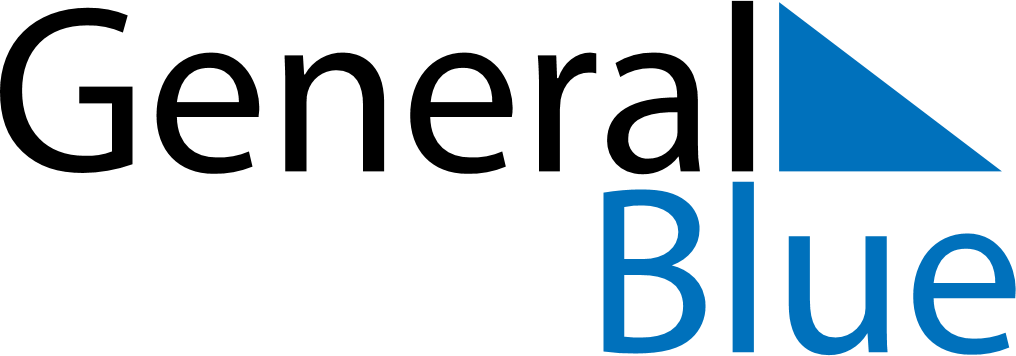 February 2024February 2024February 2024February 2024February 2024February 2024Jinzhou, Liaoning, ChinaJinzhou, Liaoning, ChinaJinzhou, Liaoning, ChinaJinzhou, Liaoning, ChinaJinzhou, Liaoning, ChinaJinzhou, Liaoning, ChinaSunday Monday Tuesday Wednesday Thursday Friday Saturday 1 2 3 Sunrise: 7:07 AM Sunset: 5:10 PM Daylight: 10 hours and 3 minutes. Sunrise: 7:06 AM Sunset: 5:11 PM Daylight: 10 hours and 5 minutes. Sunrise: 7:05 AM Sunset: 5:13 PM Daylight: 10 hours and 7 minutes. 4 5 6 7 8 9 10 Sunrise: 7:04 AM Sunset: 5:14 PM Daylight: 10 hours and 10 minutes. Sunrise: 7:03 AM Sunset: 5:15 PM Daylight: 10 hours and 12 minutes. Sunrise: 7:02 AM Sunset: 5:16 PM Daylight: 10 hours and 14 minutes. Sunrise: 7:00 AM Sunset: 5:18 PM Daylight: 10 hours and 17 minutes. Sunrise: 6:59 AM Sunset: 5:19 PM Daylight: 10 hours and 19 minutes. Sunrise: 6:58 AM Sunset: 5:20 PM Daylight: 10 hours and 21 minutes. Sunrise: 6:57 AM Sunset: 5:21 PM Daylight: 10 hours and 24 minutes. 11 12 13 14 15 16 17 Sunrise: 6:56 AM Sunset: 5:23 PM Daylight: 10 hours and 26 minutes. Sunrise: 6:55 AM Sunset: 5:24 PM Daylight: 10 hours and 29 minutes. Sunrise: 6:53 AM Sunset: 5:25 PM Daylight: 10 hours and 31 minutes. Sunrise: 6:52 AM Sunset: 5:26 PM Daylight: 10 hours and 34 minutes. Sunrise: 6:51 AM Sunset: 5:28 PM Daylight: 10 hours and 36 minutes. Sunrise: 6:49 AM Sunset: 5:29 PM Daylight: 10 hours and 39 minutes. Sunrise: 6:48 AM Sunset: 5:30 PM Daylight: 10 hours and 41 minutes. 18 19 20 21 22 23 24 Sunrise: 6:47 AM Sunset: 5:31 PM Daylight: 10 hours and 44 minutes. Sunrise: 6:45 AM Sunset: 5:32 PM Daylight: 10 hours and 47 minutes. Sunrise: 6:44 AM Sunset: 5:34 PM Daylight: 10 hours and 49 minutes. Sunrise: 6:42 AM Sunset: 5:35 PM Daylight: 10 hours and 52 minutes. Sunrise: 6:41 AM Sunset: 5:36 PM Daylight: 10 hours and 54 minutes. Sunrise: 6:40 AM Sunset: 5:37 PM Daylight: 10 hours and 57 minutes. Sunrise: 6:38 AM Sunset: 5:38 PM Daylight: 11 hours and 0 minutes. 25 26 27 28 29 Sunrise: 6:37 AM Sunset: 5:40 PM Daylight: 11 hours and 2 minutes. Sunrise: 6:35 AM Sunset: 5:41 PM Daylight: 11 hours and 5 minutes. Sunrise: 6:34 AM Sunset: 5:42 PM Daylight: 11 hours and 8 minutes. Sunrise: 6:32 AM Sunset: 5:43 PM Daylight: 11 hours and 10 minutes. Sunrise: 6:31 AM Sunset: 5:44 PM Daylight: 11 hours and 13 minutes. 